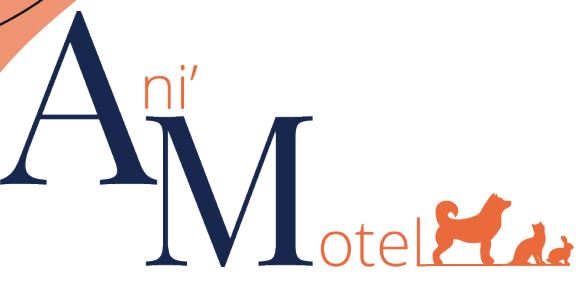 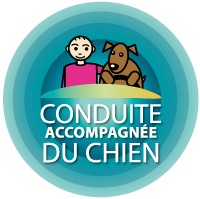 PROPRIETAIRE DU CHIEN :Nom : …………………………………………………………………….  Prénom : ………………………………………………………………………………………...Date de naissance : ……………………………………………………. Profession : …………………………………………………………………………………Adresse : …………………………………………………………………………………………………. CP : ……………………………………………………………….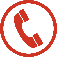 Commune : ……………………………………………………………. N°           : ….. / …… / …… / …… / ……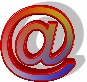 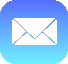 Mailto            : ……………………………………………………………………             ……………………………………………………………………………………Droit à l’image (document en annexe à remplir) Oui       Non        (Cochez la case correspondante)CHIEN :Nom & Surnom : ……………………………………………………………….. Entier        Castré        Entière       Stérilisée Date de naissance : ………. / ……….. / 20 ….. Sexe : ………………………….. Race : ………………………………………………………………………N° Inscription au LOF (Livre des Origines Françaises) : …………………………………………………………………………………………………………N° d’Identification (I-CAD / PUCE) : ……………………………………………………………………………………………………………………………………Nom du vétérinaire : …………………………………………         : …… / …… / …… / …… / …… Commune : …………………………………………REGLEMENT : Adhésion annuelle : cotisation de 250€ annuelle pour 1 chien, 225€ à partir du 2ème chien.Possibilité de faire 3 chèques maximum, remis le jour de l’inscription (avec date d’encaissement au dos).Je soussigné(e), ……………………………………………………………………………. Demande l’adhésion à l’école du chiot et/ou chien avec la société ANIMOTEL.Date : …… / …… / 20 ……						Signature : Comment avez-vous obtenu nos coordonnées : Vétérinaire – Flyers – Connaissance – Réseaux Sociaux (FB – TikTok – Insta)Siège social : 5 route de Saint-Nicolas, 54210 AZELOTDOCUMENTS A JOINDRE OBLIGATOIREMENT LORS DE L’INSCRIPTION :Attestation d’Assurance Responsabilité Civile (habitation)Photocopie de la page de vaccination de votre passeport (Toux du Chenil fortement conseillé)Photocopie du permis de détention pour les chiens catégorisésRèglement par chèque de préférence, virement possible pour les clients ANIMOTELREGLEMENT INTERIEUR :OBJET :	Le présent règlement a pour objet de préciser l’application des différentes mesures relatives à la réglementation en matière de prévention, de sécurité et règles générales concernant la discipline au sein de l’éducation sur site avec la société ANIMOTEL.PREVENTION / SECURITE :Les adhérents sont priés de respecter le matériel de la société et être en possession de leur propre matériel, en bon état, nécessaire à la bonne éducation des chiens (laisse 3 points, longe de 5m, harnais, colliers plats, muselière, jouets, friandises, canisacs)En dehors de l’éducation proprement dit, les chiens doivent être attachés, sécurisés ou attachés aux poteaux du stade ou autres supports aux endroits aménagés avec une laisse ou longe.AUNCUNS OBJETS COERCITIFS NE SERA TOLERES SUR LE TERRAIN, PARC, ETC. DE TYPE : COLLIER ETRANGLEUR, SANITAIRE, TORCATUS (AVEC OU SANS POINTES) ELECTRIQUE, BOITE A CLOUS, HIERARCHISATION DIRECTE, SOUMISSION, MORSURES (IMITATION DE LA MERE) PRISE PEAU DU COU ET/OU DU DOS = EXPULSION DU CLUBDISCIPLINE GENERALE :Les chiens devront être tenus en laisse dès l’arrivée au stade, parc, etc…Les chiens catégorisés devront porter une muselière adaptée de type BASKERVILLE comme c’est la loi et ce jusqu’à l’entrée sur un terrain clos et sécurisé.Sur le terrain, le port de la muselière sera la décision et la responsabilité de l’éducateur canin.Il est formellement interdit d’utiliser du matériel sans autorisation préalable de l’éducateur.Il est interdit de fumer et de téléphoner pendant la séance de travail.Pendant les séances de travail, seul le conducteur et son chien sont autorisés à pénétrer dans la zone de travail, exception faite pour l’école du chiot, ou TOUTE la famille peut participer.Les chiens n’auront accès au terrain que si leur certificat antirabique est à jour. La vaccination Toux du Chenil est vivement conseillée.Les adhérents devront respecter l’environnement dans lequel nous travaillerons et veilleront à maintenir la propreté des lieux (ramassage des déjections).Les chiens agressifs, devront porter constamment la muselière dans le groupe de travail, seul l’éducateur pourra décider de faire enlever cette muselière.Il est obligatoire de prévenir l’éducateur si une chienne est en période de chaleur = TROUBLES pour les mâles ENTIERS.Tout chien se libérant de son attache est sous la responsabilité de son maître.Le chien donnant l’impression de ne pas être en parfaite santé ou en état de soins pourra être temporairement interdit d’activité (gastro entérite, giardiose, parvovirose, etc.).Politesse, courtoisie, entraide sont de rigueur au sein du club.Pour des raisons exceptionnelles et personnelles (intempéries, santé, voyages, vacances, etc.) l’éducateur canin se réserve le droit d’annuler la ou les séances d’éducation via les réseaux sociaux (FB)Aucun remboursement (tout ou partie) de l’adhésion ne sera reversé.HORAIRES D’EDUCATIONS :Ecole du chiot : le samedi de 13h30 à 14h30 (30 mn d’éducation positive + 15 mn de jeu + 15 mn de comportement)Ecole du chien : le samedi de 14h30 à 15h30 (45 mn d’éducation positive + 15 mn de comportement)Ecole du chien : le lundi de 14h30 à 15h30 (45 mn d’éducation positive + 15 mn de comportement)Ecole du chien : le mercredi de 14h30 à 15h30 (45 mn d’éducation positive + 15 mn de comportement)Les retardataires prendront la séance d’éducation en cours, après autorisation de l’éducateur canin pour pénétrer sur le terrain.Seules les personnes ayant acquitté leur cotisation pourront participer aux cours.Séances d’éducation sur réservation avec FB @ANIMOTEL (maximum 10 chiens).SANCTION :L’éducateur canin se réserve le droit de refuser une adhésion ou l’accès du terrain aux membres qui ne respecteraient pas le règlement ci-dessus énoncé, voire d’exclure les adhérents dans le cas où la sécurité des autres membres serait jugée menacée.Toute personne prise en flagrant délit de vol, dégradation, violence, sera immédiatement expulsée du club ANIMOTEL.Les chiens doivent TOUJOURS être tenus en laisse, ou une longe qui traîne derrière sauf dérogation de l’éducateur canin.La société ANIMOTEL décline toutes responsabilités en cas de non-respect.AUNCUNS OBJETS COERCITIFS NE SERA TOLERES SUR LE TERRAIN, PARC, ETC. DE TYPE : COLLIER ETRANGLEUR, SANITAIRE, TORCATUS (AVEC OU SANS POINTES) ELECTRIQUE, BOITE A CLOUS, HIERARCHISATION DIRECTE, SOUMISSION, MORSURES (IMITATION DE LA MERE) PRISE PEAU DU COU ET/OU DU DOS = EXPULSION DU CLUBENTREE EN VIGUEUR :Le présent règlement entre en application à partir du 1er novembre 2022L’adhérent accepte de façon absolue et sans réserve le présent règlement.Toute infraction à ce règlement pourra faire l’objet de sanctions décidées par le gérant de la société ANIMOTEL, pouvant aller jusqu’à une exclusion temporaire ou définitive.Recopier la mention « lu et approuvé » date et signature du propriétaire en dessous.										Le Gérant de la société ANIMOTEL												Joël VOISIN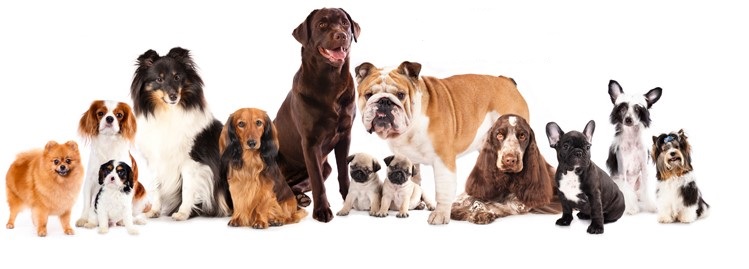 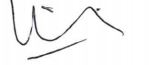 